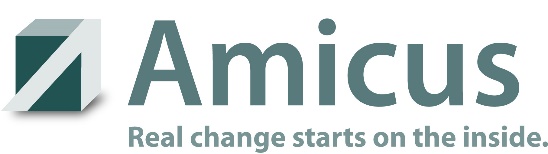 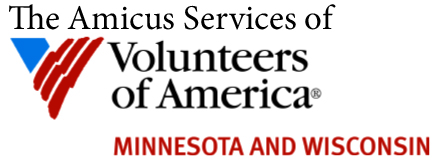 Volunteer Application______________________________________________________        ___/___/______First Name		Last Name			Middle Initial	             Birth Date___________________________________________________________________________Street Address (apt. # if applicable)			City		State		Zip Code(____)___________________         ______________________________________________Preferred Phone Number			           Preferred E-mail Address Do you consider yourself (please circle):  African/African-American/BlackCaucasian/WhiteNative American/Alaskan NativeAsian/Pacific IslanderMulti-racial Other: ____________________________Rather not answerHispanic?  Yes /NoHave you been convicted of a felony?	Yes / No        If yes, please explain: __________________________________________________________________________________(To be considered you must be off paper for two years)I learned of Amicus and this volunteer opportunity through:______________________________________________________________________________________________________________________________________________________The following people may be contacted for references:Professional ReferenceName: _____________________________________Relationship: _____________________________________(e.g. Minister, Physician, Employer)Email Address: _____________________________________Personal ReferenceName: _____________________________________Relationship: _____________________________________(Not a family member)Email Address: _____________________________________Signature:  _____________________________________________Date:  _________________________